产品名称：HDMI/VGA高清编码器产品型号：HV3520D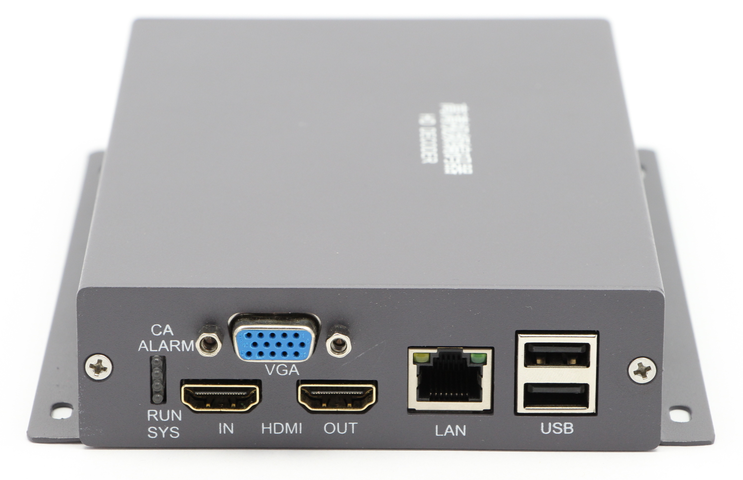 一、产品概述HV3520D高清编码器，是一款专业的高清视频编码及复用产品，该产品支持H.264编码格式，可同时对视频进行编码。输出TS双码流设计，可根据不同需要设置每一路的输出码流分辨率，该设备具有高集成，低成本的优势。可广泛应用于各种数字电视播出，安防，直播，录播系统中，支持1080P、720P编码；编码延时性小于1S。二、产品特点 • H.264编码• 网络接口采用100M 全双工模式• 1通道HDMI输入或者1通道VGA输入• 支持高达720P，1080P的高清视频输入• 支持图像参数设置• 支持双码流输出• 支持流分辨率设置• 支持一键恢复默认配置• 低功耗电源设计三：产品参数视频输入HDMI/VGA分辨率1920*1080P,1280*720P编码格式H.264编码延时延时小于1S编码效率0.8Mbps~12Mbps视频预处理去隔行，噪声抑制，锐化采样频率自适应、输出采样率可选采样精度24 bit网口规格RJ45/100M 系统升级可通过网络进行软件升级产品尺寸25*13*5CM产品重量2.0KG温度范围0~45℃(工作)，-20~80℃(存储)产品电源12V/DC产品功耗5W